          Муниципальное  бюджетное дошкольное образовательное учреждение«                           «Детский сад общеразвивающего вида  №11 «Солнышко»    село     Белое, Красногвардейский район, Республика Адыгея                  Конспект НОД по патриотическому                                          воспитанию                  « Государственные символы России»                                                    Группа : средне - старшая                                                              Воспитатель: Лобова М.Е..2017 - 2018 учебный год                 Конспект тематического занятия в средней  группе                    Тема:    « Государственные символы России»       Ведущая образовательная область:                                                 познавательное развитие и художественно – эстетическое развитие.Пути интеграции: социально -коммуникативное развитие, физическое развитие , речевое развитие.              Цель: расширить и конкретизировать знания государственной    символики      России ,активизировать словарный запас по теме , Воспитывать уважительное отношение к символам нашей страны, любовь и чувство гордости к Родине. Развивать речь, внимание, память, творческие способности.Задачи:развивать память, логику, мышление, речевую активность детейучить детей узнавать государственные символы из выбирать их из множества другихвоспитывать любовь к Родине.Материалы и оборудование:воздушный шарик с письмомаудиозапись гимна Россиикартинки герба, флага, Кремля, Матрёшки, Красной площадипазл флаг Россиикартинки главных праздников Россииватман для рисованияпластилин разноцветныйХод:В: смотрите, к нам прилетел шарик. А к нему привязано письмо. Читаю письмо: « Здравствуйте ребята, Я шарик — путешественник. Я путешествую по разным странам. В полете я немного заблудился и не знаю куда прилетел. Помогите мне . Расскажите мне о своей стране. Какая она? Как называется столица ?Кто управляет государством? Какие государственные символы ?В:- ну что, ребята, поможем шарику ?Дети -да.1.Сначала расскажем шарику о том, какая наша страна,   проиграем. Игра «Какая наша родина» Я люблю свою родину, она …-дети передают шарик друг -другу– слова о родине: большая, прекрасная, огромная…2. В:А теперь вспомним, как называется наша страна?Дети -РоссияВ: А люди, живущие в нашей стране?Дети -россиянеВ: а кто знает ,как называется главный город- столица нашей страны?Дети- МоскваВ.Кто управляет нашей страной?Дети – президент.3. В: У каждой страны есть свои символы, которые отличают ее от других стран, Как вы думаете, какие это символы?Теперь подойдём к компьютеру и покажем шарику наши государственные символы.=В: показываю герб России- А что это за картинка?Дети — гербВ: что изображено на гербе России?Стих         У России величавой          На гербе орел двуглавый,         Чтоб на запад, на восток          Он смотреть бы сразу мог.         Сильный, мудрый он и гордый.           Он – России дух свободный.=.В: А какой еще символ есть у нашей страны?-показываю флаг 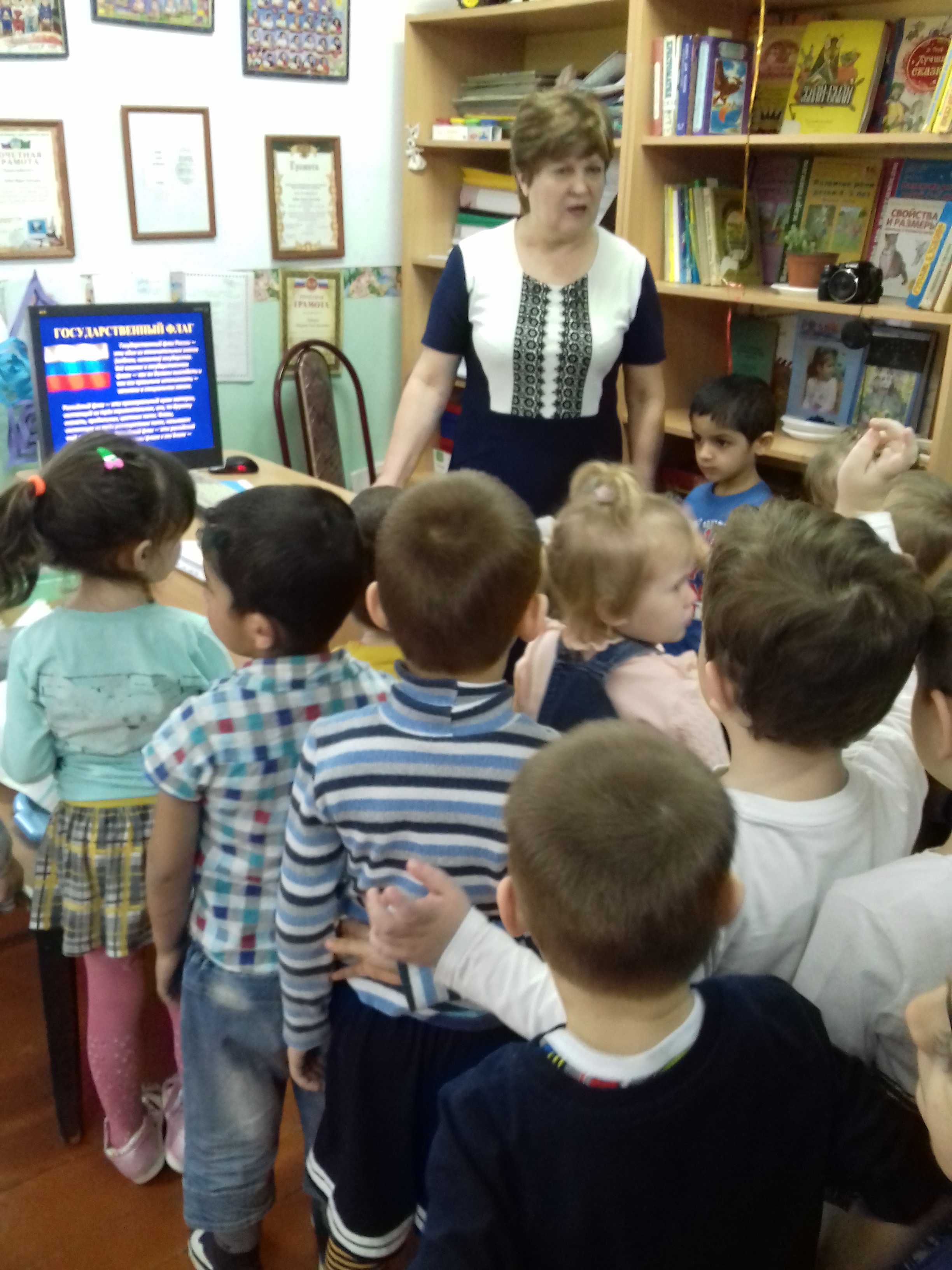 Дети — флаг РоссииВ: сколько цветов на Российском флаге?В: а что эти цвета обозначают?Дети — высказывают свою точку зренияСтих            «Флаг России»              Белый цвет – березка,               Синий – неба цвет.              Красная полоска –            Солнечный рассвет.                В.Есть ещё один гос символ – это гимн .              Что вы о нём можете рассказать? Как его слушают?                    Почему?         -дети высказывают свои предположения.                В. Таким образом мы выражаем своё уважение и любовь            прослушивание гимна России          В: а что это на картинке изображено?            Дети — Кремльдети продолжаютВ: Теперь давайте подойдем к этому столу и соберем Российский Флаг.Игра – пазл - игра в трёх уровнях : лёгкий, средний, сложный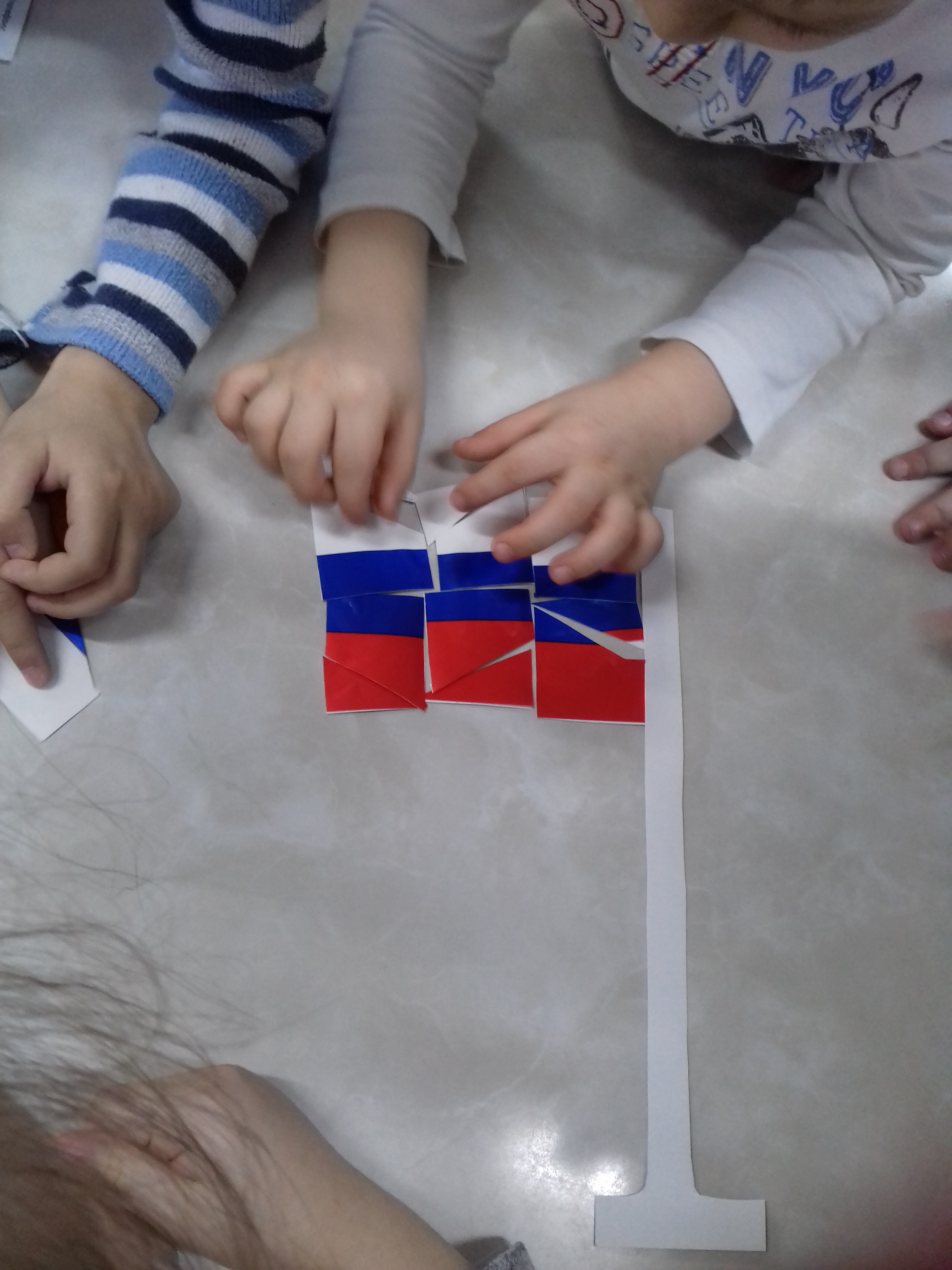 4.В: Что мы еще можем про Россию рассказать Шарику?Дети -В: А вот например, какая у нас природа - можем рассказать?Физминутка " В России"( движения выполняются в соответствии с текстом)В нашей стране горы-высокие,Реки глубокие,Степи широкие,Леса большие,А мы - ребята вот такие!( Рука в кулаке, большой палец вверх)5.В: А еще в нашей стране много праздников, Какие вы знаете праздники?. Какой праздник приближается?Дети — 23 февраляВ: Верно ребята — это день Защитника Отечества. А кого поздравляют в этот день?Дети -В: А как мы можем это сделать?Дети — высказывают предположенияВ: А мы подарим нашим защитникам салют.Дети -В: сделаем его с помощью пластилина.Пластилинография.-салют; - флаг;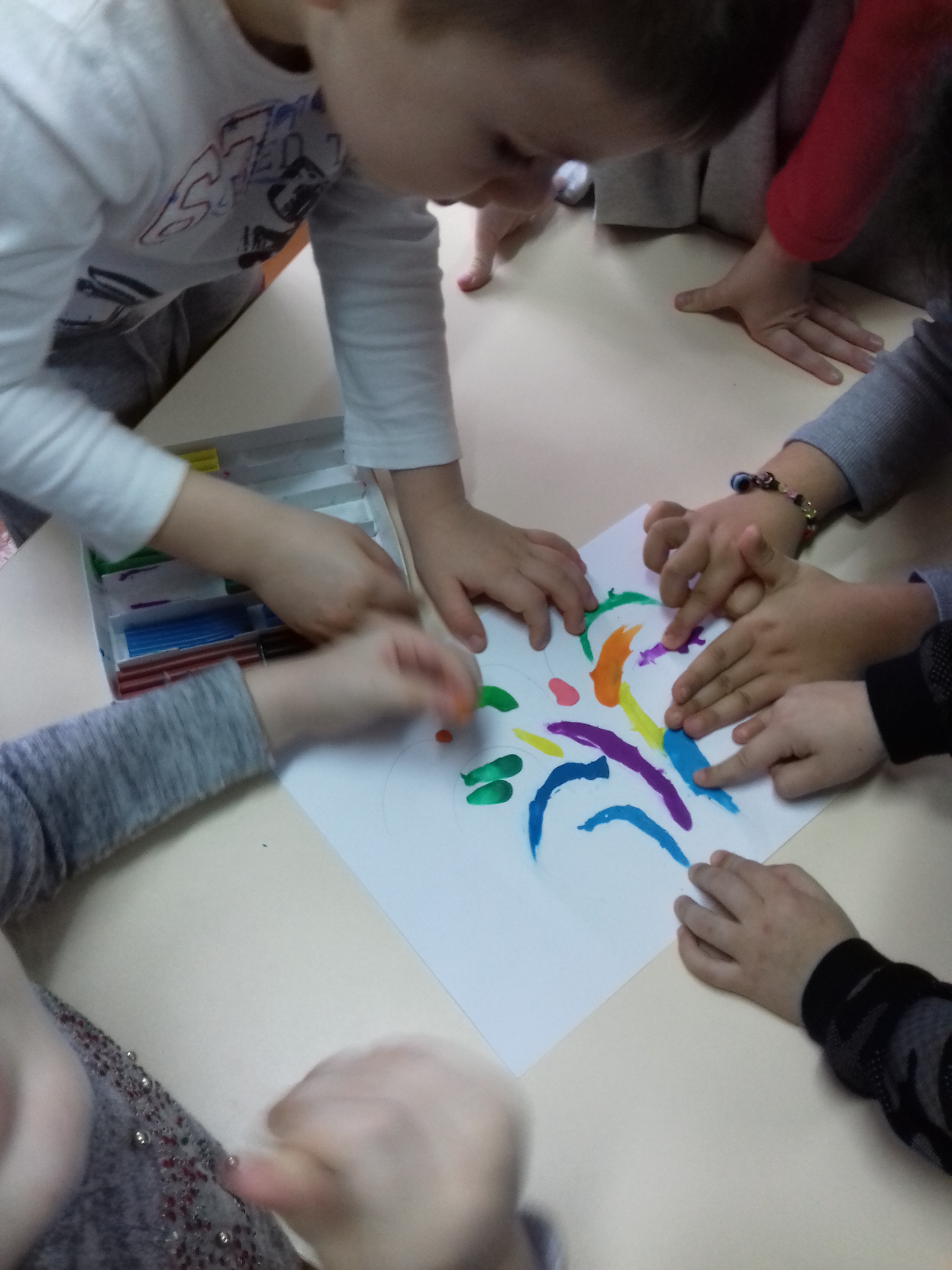 В: вот какой салют у нас получился. Что вы можете о нем сказать- он какой?Дети -Рефлексия:что мы сегодня рассказали шарику?Но есть ещё много интересного , о чём можно рассказать шарику. Будем продолжать каждый день .Пусть шарик не улетает. О!!! Ещё шарики прилетели…